Rev. 4/6/17Long Island Regional Directory Of Adult Literacy Providers 2016-2017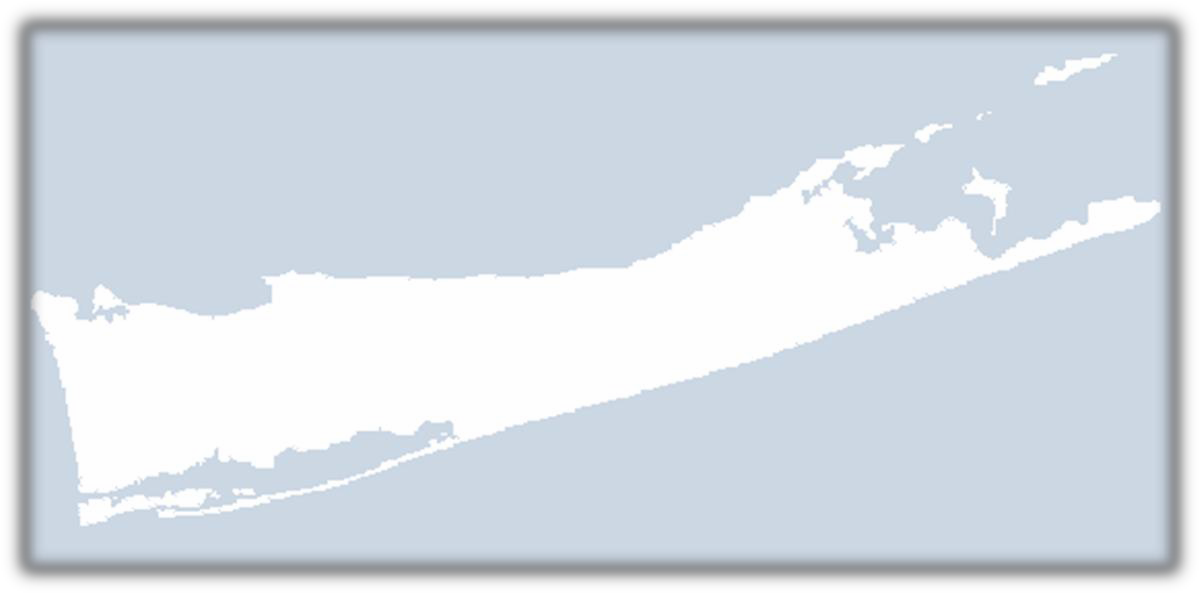 This directory was supported in part by funding provided by the New York State Education Department, Adult Career and Continuing Education Services (ACCES), Office of Adult Education Programs & Policy (AEPP) from the Federal Workforce Investment Act, Title II: Adult and Family Literacy Act. This is provided as a resource for all Workforce Investment Act partners.Long Island Workforce Investment ActRegional DirectoryAdditional Key Personnel and ContactsNew York State Education Department:ACCES-Adult Education Program Policy TeamAdult Education Program and Policy 89 Washington AvenueRoom 460 EBAAlbany, NY 12234Kevin Smith, Deputy Commissioner Adult Career and Continuing Education Services (ACCES)518-474-2714Robert Purga, State Director for Adult EducationAdult Education and Workforce Development 518-474-8940Kimberly Malcolm, Long Island Regional RepresentativeACCES-Adult Education Program and Policy Team Workforce Investment Act Title II Designee for the New York State Education Department:Dr. Martin G. Murphy, DirectorLong Island Regional Adult Education Network (RAEN) Sinclair Hall, Room 185 - Farmingdale State College Farmingdale, NY 11735631-293-3150 Tel	631-293-4241 Fax	murphy@li-raen.org  www.LongIslandRAEN.org Town of Hempstead Workforce Investment Board c/o Department of Occupational Resources50 Clinton Street, Suite 400Hempstead, NY 11550516-485-5000  http://www.hempsteadworks.com/ The Workforce Partnership Workforce Investment BoardTown of Oyster Bay, Town of North Hempstead and City of Glen Cove 977 Hicksville RoadMassapequa, NY 11752516-797-4560http://www.thewp.org/aboutus.html Suffolk County Workforce Investment Board PO Box 6100Hauppauge, NY 11788631-853-6958http://Sc.dol@suffolkcountyny.gov/ DIRECTORY LISTINGSNassau/ Suffolk programs are listed alphabetically. Complete information on these programs is included.It is recommended that you contact the site for additional information, prior to a referral.Index for Program Listings by Location…….. Page 1 - 3 Index for Program Listings by Provider…….. Page 4 - 6 Provider Programs and Contact Information...  Page 7 - 26For Directory information and updates contact ACCES/LI-RAEN at 631-293-3150                                                                     Title II Network Provider List                                           Long Island Workforce Investment Areas                                                                            Town of Hempstead                                                                            Town of Oyster Bay                                                                Suffolk County Department of LaborABE –  Adult Basic EducationAHSE – Alternative High School Education NEDP – National External Diploma Program EEE –   Education Emphasizes Employment ESL –   English as a Second Language ESOL – English to Speakers of OtherLanguagesTASC – Test Assessing Secondary          CompletionHSE –   High School EducationLOCATIONPROVIDER AGENCYCONTACT PERSONPHONEABE/ TASCESOLPAGEAmityvilleWestern Suffolk BOCESWestern Suffolk BOCESDr. Stephanie Engelmann631-667-6000 x303XX24-26AmityvilleThe Opening Word ProgramThe Opening Word ProgramSister Lenore Toscano631-643-0541X20BayshoreEastern Suffolk BOCESEastern Suffolk BOCESBarbara Egloff631-419-1609XX9,10BellportLiteracy Suffolk, Inc.Literacy Suffolk, Inc.Gini Booth631-286-164916BellportEastern Suffolk BOCESEastern Suffolk BOCESBarbara Egloff631-419-1609XX9,10BrentwoodSuffolk County Community CollegeSuffolk County Community CollegeNina Leonhardt631-451-4927X22BrentwoodEastern Suffolk BOCESEastern Suffolk BOCESBarbara Egloff631-419-1609XX9,10BrentwoodBrentwood Continuing EducationBrentwood Continuing EducationAlex Richardson/Eva Padilla631-434-2416XX7BrentwoodThe Learning ConnectionThe Learning ConnectionSister Kathleen Carberry631-951-4783X14BridgehamptonEastern Suffolk BOCESEastern Suffolk BOCESBarbara Egloff631-419-1609X9,10BrookhavenEastern Suffolk BOCESEastern Suffolk BOCESBarbara Egloff631-419-1609X9,10CentereachEastern Suffolk BOCESEastern Suffolk BOCESBarbara Egloff631-419-1609X9,10CentereachLiteracy Suffolk, IncLiteracy Suffolk, IncGini Booth631-286-164916CentereachMiddle Country Central School District Continuing Ed.Middle Country Central School District Continuing Ed.Nicole Peterson/Kenneth Bono631-285-8158XX18Central IslipEastern Suffolk BOCESEastern Suffolk BOCESBarbara Egloff631-419-1609XX9,10Central IslipCentral Islip Adult EducationCentral Islip Adult EducationElaine Medin631-348-5079X8Central IslipEastern Suffolk BOCESEastern Suffolk BOCESBarbara Egloff631-419-1609X9,10CopiagueWestern Suffolk BOCESWestern Suffolk BOCESDr. Stephanie Engelmann631-667-6000 x303XX24,25Dix HillsWestern Suffolk BOCESWestern Suffolk BOCESDr. Stephanie Engelmann631-667-6000 x303XX24,25East HamptonEastern Suffolk BOCESEastern Suffolk BOCESBarbara Egloff631-419-1609X9,10East MeadowEast Meadow Adult EducationEast Meadow Adult EducationKristi Detor516-228-5399XX8East SetauketEastern Suffolk BOCESEastern Suffolk BOCESBarbara Egloff631-419-1609X9,10ElmontNassau BOCESNassau BOCESPatrick Silvestri516-622-5623X19FarmingdaleWestern Suffolk BOCESWestern Suffolk BOCESDr. Stephanie Engelmann631-667-6000 x303XX24,25Franklin SquareNassau BOCESNassau BOCESPatrick Silvestri516-622-5623XX19FreeportNassau BOCESNassau BOCESPatrick Silvestri516-622-5623XX11FreeportLiteracy NassauLiteracy NassauKaren Micciche516-867-3580XX15Glen CoveLa Fuerza Unida, Inc.La Fuerza Unida, Inc.Alberto Munera516-759-0788X14Great NeckGreat Neck Adult Learning CenterGreat Neck Adult Learning CenterDr. Errin Hatwood516-441-4950XX12GreenportEastern Suffolk BOCESEastern Suffolk BOCESBarbara Egloff631-419-1609X9,10Hampton BaysEastern Suffolk BOCESEastern Suffolk BOCESBarbara Egloff631-419-1609X9,10LOCATIONPROVIDER AGENCYCONTACT PERSONPHONEABE/ TASCESOLPAGEHauppaugeEastern Suffolk BOCESBarbara Egloff631-419-1609XX9,10HempsteadHempstead Public SchoolsR. Elder / S. Thompson516-292-7111X1381XX13HuntingtonWestern Suffolk BOCESDr. Stephanie Engelmann631-667-6000 x303XX24,25Huntington StationLiteracy Suffolk, IncGini Booth631-286-164916Huntington StationThe Opening Word ProgramSister Lenore Toscano631-643-0541X20Huntington StationWestern Suffolk BOCESDr. Stephanie Engelmann631-667-6000 x303X24,25LawrenceNassau BOCESPatrick Silvestri516-622-5623XX19LevittownNassau BOCESPatrick Silvestri516-622-5623XX19LindenhurstLindenhurst Public SchoolsJames Campbell631-867-3140XX15Long BeachLong Beach Adult Learning CenterMarcia Mulè516-897-2233XX17,18MasticEastern Suffolk BOCESBarbara Egloff631-419-1609X9,10MedfordEastern Suffolk BOCESBarbara Egloff631-419-1609X9,10Middle IslandEastern Suffolk BOCESBarbara Egloff631-419-1609XX9,10North Babylon LibraryWestern Suffolk BOCESDr. Stephanie Engelmann631-667-6000 x30324OakdaleEastern Suffolk BOCESBarbara Egloff631-419-1609X9,10OceansideOceanside Continuing Education/New Horizons ProgBrendon Mitchell516-678-7577 x303XX19Old WestburyWestbury UFSD Adult Basic Education ProgramMaria A. Meyer516-876-5027XX22PatchogueEastern Suffolk BOCESBarbara Egloff631-419-1609XX9,10Port Jefferson StationEastern Suffolk BOCESBarbara Egloff631-419-1609XX9,10RiverheadEastern Suffolk BOCESBarbara Egloff631-419-1609X9,10RiverheadSuffolk County Community CollegeNina Leonhardt631-451-4927X22RiverheadLiteracy Suffolk, Inc.Gini Booth631-286-164916Rocky PointEastern Suffolk BOCESBarbara Egloff631-419-1609XX9,10RonkonkomaEastern Suffolk BOCESBarbara Egloff631-419-1609XX9,10RooseveltRoosevelt Adult EducationLisette LaBoy516-345-7212XX21Roslyn HeightsNassau BOCESPatrick Silvestri516-622-5623X19Sag HarborEastern Suffolk BOCESBarbara Egloff631-419-1609X9,10SeldenSuffolk County Community CollegeNina Leonhardt631-451-4927X22SeldenEastern Suffolk BOCESBarbara Egloff631-419-1609XX9,10ShirleyEastern Suffolk BOCESBarbara Egloff631-419-1609X9,10ShirleyLiteracy Suffolk, Inc.Gini Booth631-399-1511 x21516LOCATIONPROVIDER AGENCYCONTACT PERSONPHONEABE/ TASCESOLPAGESmithtownSmithtown Adult Basic EducationPatricia Russo631-382-2181XX22SouthamptonEastern Suffolk BOCESBarbara Egloff631-419-1609X9,10SouthamptionLiteracy Suffolk, Inc.Gini Booth631-286-164916Southampton High SchoolEastern Suffolk BOCESBarbara Egloff631-419-1609X9,10South HuntingtonWestern Suffolk BOCESDr. Stephanie Engelmann631-667-6000 x303X24,25Valley StreamNassau BOCESPatrick Silvestri516-622-5623XX19WestburyWestbury UFSD Adult Basic Education ProgramsMaria A. Meyer516-876-502723WestburyNassau BOCESPatrick Silvestri516-622-5623XX19WyandanchThe Opening Word ProgramSister Lenore Toscano631-643-0541X20WyandanchWestern Suffolk BOCESDr. Stephanie Engelmann631-667-6000 x303X24,25PROVIDER AGENCYLOCATIONCONTACT PERSONPHONEABE/TASCESOLPAGEBrentwood Continuing EducationBrentwoodAlex Richardson/Eva Paidlla631-434-2416XX7Central Islip Adult EducationCentral IslipCentral IslipElaine Medin631-348-5079X8East Meadow Adult EducationEast MeadowEast MeadowKristi Detor516-228-5399XX8Eastern Suffolk BOCESAmityvilleBarbara Egloff631-419-1609X9,10Eastern Suffolk BOCESBayshoreBarbara Egloff631-419-1609XX9,10Eastern Suffolk BOCESBellportBarbara Egloff631-419-1609XX9,10Eastern Suffolk BOCESBrentwoodBarbara Egloff631-419-1609XX9,10Eastern Suffolk BOCESBridgehamptonBridgehamptonBarbara Egloff631-419-1609X9,10Eastern Suffolk BOCESBrookhavenBrookhavenBarbara Egloff631-419-1609X9,10Eastern Suffolk BOCESCentereachCentereachBarbara Egloff631-419-1609X9,10Eastern Suffolk BOCESCentral IslipCentral IslipBarbara Egloff631-419-1609XX9,10Eastern Suffolk BOCESEast HamptonEast HamptonBarbara Egloff631-419-1609X9,10Eastern Suffolk BOCESEast SetauketEast SetauketBarbara Egloff631-419-1609X9,10Eastern Suffolk BOCESGreenportBarbara Egloff631-419-1609X9,10Eastern Suffolk BOCESHampton BaysHampton BaysBarbara Egloff631-419-1609X9,10Eastern Suffolk BOCESHauppaugeHauppaugeBarbara Egloff631-419-1609XX9,10Eastern Suffolk BOCESMasticBarbara Egloff631-419-1609X9,10Eastern Suffolk BOCESMedfordBarbara Egloff631-419-1609X9,10Eastern Suffolk BOCESMiddle IslandMiddle IslandBarbara Egloff631-419-1609XX9,10Eastern Suffolk BOCESOakdaleBarbara Egloff631-419-1609X9,10Eastern Suffolk BOCESPatchogueBarbara Egloff631-419-1609XX9,10Eastern Suffolk BOCESPort Jefferson StationPort Jefferson StationBarbara Egloff631-419-1609XX9,10Eastern Suffolk BOCESRiverheadBarbara Egloff631-419-1609X9,10Eastern Suffolk BOCESRocky PointRocky PointBarbara Egloff631-419-1609XX9,10Eastern Suffolk BOCESRonkonkomaRonkonkomaBarbara Egloff631-419-1609XX9,10Eastern Suffolk BOCESSag HarborSag HarborBarbara Egloff631-419-1609X9,10Eastern Suffolk BOCESSeldenBarbara Egloff631-419-1609XX9,10Eastern Suffolk BOCESShirleyBarbara Egloff631-419-1609X9,10Eastern Suffolk BOCESSouthamptonSouthamptonBarbara Egloff631-419-1609X9,10Eastern Suffolk BOCESSouthampton High SchoolSouthampton High SchoolBarbara Egloff631-419-1609X9,10Nassau BOCESFreeportPatrick Silvestri516-622-5623XX11PROVIDER AGENCYLOCATIONCONTACT PERSONPHONEABE/TASCESOLPAGEGreat Neck Adult Learning CenterGreat NeckGreat NeckDr. Errin Hatwood516-441-4950XX12Hempstead Public SchoolsHempsteadHempsteadR. Elder / S. Thompson516-292-7111X1381XX13La Fuerza Unida, Inc.Glen Cove High SchoolGlen Cove High SchoolAlberto Munera516-759-0788X14The Learning ConnectionBrentwoodSister Kathleen Carberry631-951-4783X14Lindenhurst Public SchoolsLindenhurstLindenhurstJames Campbell631-867-3140XX15Literacy Nassau, Inc.FreeportKaren Micciche516-867-3580XX15Literacy Suffolk, Inc.BellportGini Booth631-286-164916Long Beach Adult Learning CenterLong BeachLong BeachMarcia Mulè516-897-2233XX17,18Middle Country Central SD Continuing Ed.CentereachCentereachNicole Peterson/Kenneth Bono631-285-8158XX18Nassau BOCESElmont LibraryElmont LibraryPatrick Silvestri516-622-5623X19Nassau BOCESFranklin Square-St. Catherine’sFranklin Square-St. Catherine’sPatrick Silvestri516-622-5623X19Nassau BOCESLawrence Middle SchoolLawrence Middle SchoolPatrick Silvestri516-622-5623X19Nassau BOCESLevittown – St. BernardsLevittown – St. BernardsPatrick Silvestri516-622-5623XX19Nassau BOCESRoslyn Heights – St. Mary’sRoslyn Heights – St. Mary’sPatrick Silvestri516-622-5623X19Nassau BOCESValley Stream Memorial MSValley Stream Memorial MSPatrick Silvestri516-622-5623XX19Nassau BOCESWestbury – Barry TechWestbury – Barry TechPatrick Silvestri516-622-5623XX19Oceanside Continuing Ed/New Horizons ProgramOceansideBrendon Mitchell516-678-7577 x303XX19The Opening Word ProgramAmityvilleSister Lenore Toscano631-643-0541X20The Opening Word ProgramHuntington StationHuntington StationSister Lenore Toscano631-643-0541X20The Opening Word ProgramWyandanchWyandanchSister Lenore Toscano631-643-0541X20Roosevelt Adult EducationRooseveltLisette LaBoy516-345-7212XX21Smithtown Adult Basic EducationSmithtownPatricia Russo631-382-2181XX22Suffolk County Community CollegeBrentwoodNina Leonhardt631-451-4927X22Suffolk County Community CollegeRiverheadNina Leonhardt631-451-4927X22Suffolk County Community CollegeSeldenNina Leonhardt631-451-4927X22Westbury UFSD Adult Basic Ed ProgramsOld WestburyOld WestburyMaria A. Meyer516-876-5027XX23Westbury UFSD Adult Basic Ed ProgramsWestburyMaria A. Meyer516-876-5027XX23Western Suffolk BOCESAmityvilleDr. Stephanie Engelmann631-667-6000 x303XX24,25Western Suffolk BOCESCopiagueDr. Stephanie Engelmann631-667-6000 x303XX24,26Western Suffolk BOCESDix HillsDr. Stephanie Engelmann631-667-6000 x303XX24,25PROVIDER AGENCYLOCATIONCONTACT PERSONPHONEABE/TASCESOLPAGEWestern Suffolk BOCESFarmingdaleFarmingdaleDr. Stephanie Engelmann631-667-6000 x303XX24,25Western Suffolk BOCESHuntingtonDr. Stephanie Engelmann631-667-6000 x303XX24,25Western Suffolk BOCESHuntington StationHuntington StationDr. Stephanie Engelmann631-667-6000 x303X24,25Western Suffolk BOCESNorth Babylon LibraryNorth Babylon LibraryDr. Stephanie Engelmann631-667-6000 x30324,25Western Suffolk BOCESSouth HuntingtonSouth HuntingtonDr. Stephanie Engelmann631-667-6000 x303X24,25Western Suffolk BOCESWyandanchWyandanchDr. Stephanie Engelmann631-667-6000 x303X24,25Brentwood Continuing EducationBrentwood Continuing EducationBrentwood Continuing EducationBrentwood Continuing EducationContact: Alex Richardson/Eva Padilla 2 Sixth Avenue/Sonderling Center Brentwood, NY 11717Tel 631-434-2416	arichardson@bufsd.orgFax 631-434-2418 epadilla@bufsd.org www.Brentwood.k12.ny.us/Contact: Alex Richardson/Eva Padilla 2 Sixth Avenue/Sonderling Center Brentwood, NY 11717Tel 631-434-2416	arichardson@bufsd.orgFax 631-434-2418 epadilla@bufsd.org www.Brentwood.k12.ny.us/Course TitleDate Classes Begin/EndSite Name and AddressCountyMeeting DaysHours Start/EndESL7/1 – 6/30Brentwood Continuing Education2 Sixth AvenueBrentwood, NY 11717SuffolkMonday – SaturdayDay/eveABE7/1 – 6/30Brentwood Continuing Education2 Sixth AvenueBrentwood, NY 11717SuffolkMonday – ThursdayEveningTASC7/1 – 6/30Brentwood Continuing Education2 Sixth AvenueBrentwood, NY 11717SuffolkMonday – ThursdayEveningTASC Spanish7/1 – 6/30Brentwood Continuing Education2 Sixth AvenueBrentwood, NY 11717SuffolkMonday – ThursdayDay/eveCitizenship7/1 – 6/30Brentwood Continuing Education2 Sixth AvenueBrentwood, NY 11717SuffolkMonday – ThursdayEveningCentral Islip Adult EducationCentral Islip Adult EducationCentral Islip Adult EducationCentral Islip Adult EducationContact: Elaine Medin Central Islip High School 85 Wheeler Road Central Islip, NY 11722emedin@centralislip.k12.ny.us Tel 631-348-5079Fax 631-348-5165www.Centralislip.k12.ny.usContact: Elaine Medin Central Islip High School 85 Wheeler Road Central Islip, NY 11722emedin@centralislip.k12.ny.us Tel 631-348-5079Fax 631-348-5165www.Centralislip.k12.ny.usCourse TitleDate Classes Begin/EndSite Name and AddressCountyMeeting DaysHours Start/EndABE / TASCCentral Islip Adult Education85 Wheeler Rd.Central Islip, NY 11722SuffolkMonday - Thursday6:00 pm – 9:00 pmEast Meadow Adult EducationEast Meadow Adult EducationEast Meadow Adult EducationEast Meadow Adult EducationContact:  Kristi DetorEast Meadow High School101 Carman Avenue East Meadow, NY 11554 Tel 516-228-5399Fax 516-228-5339kdetor@eastmeadow.k12.ny.us www.Eastmeadow.k12.ny.us/Contact:  Kristi DetorEast Meadow High School101 Carman Avenue East Meadow, NY 11554 Tel 516-228-5399Fax 516-228-5339kdetor@eastmeadow.k12.ny.us www.Eastmeadow.k12.ny.us/Course TitleDate Classes Begin/EndSite Name and AddressCountyMeeting DaysHours Start/EndTASCSeptember - JuneEast Meadow Adult Education101 Carman Avenue East Meadow, NY 11554NassauTuesday - Thursday7 pm – 10 pmESLSeptember - JuneEast Meadow Adult Education101 Carman Avenue East Meadow, NY 11554NassauTuesday - Thursday7 pm – 10 pmEastern Suffolk BOCESEastern Suffolk BOCESEastern Suffolk BOCESEastern Suffolk BOCESContact:  Barbara Egloff 15 Andrea RoadHolbrook, NY 11741Tel 631-419-1609Fax 631-286-6994begloff@esboces.org www.esboces.org/AEContact:  Barbara Egloff 15 Andrea RoadHolbrook, NY 11741Tel 631-419-1609Fax 631-286-6994begloff@esboces.org www.esboces.org/AECourse TitleDate Classes Begin/EndSite Name and AddressCountyMeeting DaysHours Start/EndABEOngoingEastern Suffolk BOCESInstructional Programs DivisionDept. of Secondary & Adult Programs Adult Center NYIT, 300 Carleton Ave Central Islip, NY 11722SuffolkMonday - Friday Monday and Wednesday9 am - 1 pm6:30 pm – 9:30pmABEOngoingBrookhaven Technical Center350 Martha AvenueBellport, NY 11713SuffolkMonday – Friday Monday and Wednesday9 am - 1 pm6:30 pm – 9:30pmABE/TASCOngoingEastern Suffolk BOCESInstructional Programs DivisionDept. of Secondary & Adult Programs Adult Center NYIT, 300 Carleton Ave Central Islip, NY 11722SuffolkMonday - Friday Monday and Wednesday9 am – 1 pm6:30 pm - 9:30 pmABE/TASCOngoingBrookhaven Technical Center350 Martha AvenueBellport, NY 11713SuffolkMonday - Friday Monday and Wednesday9 am – 1 pm6:30 pm - 9:30 pmABE/TASCOngoingHarry B. Ward Technical Center 970 North Griffing Avenue Riverhead, NY 11901SuffolkMonday - Friday Monday and Wednesday9 am – 1 pm6:30 pm - 9:30 pmBasic Business Office TechnologyOngoingEastern Suffolk BOCESInstructional Programs DivisionDept. of Secondary & Adult Programs Adult Center NYIT, 300 Carleton Ave Central Islip, NY 11722SuffolkMonday - Thursday9 am - 2 pmBasic Business Office TechnologyOngoingHarry B. Ward Technical Center 970 North Griffing Avenue Riverhead, NY 11901SuffolkMonday - Thursday9 am - 2 pmBasic ComputerOngoingEastern Suffolk BOCESInstructional Programs DivisionDept. of Secondary & Adult Programs Adult Center NYIT, 300 Carleton Ave Central Islip, NY 11722SuffolkTuesday and Thursday9:30 am - 12:30 pmEastern Suffolk BOCES (Continued)Eastern Suffolk BOCES (Continued)Eastern Suffolk BOCES (Continued)Eastern Suffolk BOCES (Continued)Contact:  Barbara Egloff 15 Andrea RoadHolbrook, NY 11741Tel 631-419-1609Fax 631-286-6994begloff@esboces.org www.esboces.org/AEContact:  Barbara Egloff 15 Andrea RoadHolbrook, NY 11741Tel 631-419-1609Fax 631-286-6994begloff@esboces.org www.esboces.org/AECourse TitleDate Classes Begin/EndSite Name and AddressCountyMeeting DaysHours Start/EndESOL 1,2,3,4OngoingBrookhaven Technical Center350 Martha AvenueBellport, NY 11713SuffolkMonday - Friday Monday and Wednesday9 am – 1 pm6:30 pm - 9:30 pmESOL 1,2,3,4OngoingEastern Suffolk BOCESInstructional Programs DivisionDept. of Secondary & Adult Programs Adult Center NYIT, 300 Carleton Ave Central Islip, NY 11722SuffolkMonday - Friday Monday and Wednesday9 am – 1 pm6:30 pm – 9:30 pmESOL 1,2,3,4OngoingHarry B. Ward Technical Center 970 North Griffing Avenue Riverhead, NY 11901SuffolkMonday - Friday Monday and Wednesday9 am – 1 pm6:30 pm - 9:30 pmOngoingHampton Bays Middle SchoolHampton Bays, NY 11946SuffolkESOL 1,2,3,4OngoingSt. Rosalie’s Hampton Bays Center31 Montauk Hwy. Hampton Bays, NY 11946SuffolkTuesday and Thursday9:30 am – 12:30 pmNassau BOCES at Freeport SchoolsNassau BOCES at Freeport SchoolsNassau BOCES at Freeport SchoolsNassau BOCES at Freeport SchoolsContact: P. Silvestri 235 No. Ocean Avenue Freeport, NY 11520Tel 516-867-5314Fax 516-867-5392psilvestri@nasboces.org Contact: P. Silvestri 235 No. Ocean Avenue Freeport, NY 11520Tel 516-867-5314Fax 516-867-5392psilvestri@nasboces.org Course TitleDate Classes Begin/EndSite Name and AddressCountyMeeting DaysHours Start/EndFreeport Family Literacy- ChildrenSept – JuneColumbus Avenue School 150 N. Columbus Avenue Freeport, NY 11520NassauMonday - Friday9:00am – 2:30 pmESOL – BE ESOL/CitizenshipSept – JuneDodd Middle School25 Pine StreetFreeport, NY 11520NassauTuesday - Thursday6:30 pm – 9:30 pmESOL - BESept – JuneFreeport Memorial Library 144 W. Merrick Road Freeport, NY 11520NassauMonday – Tuesday, Thursday, Friday Wednesday9:00 am – 1:00 pm10:00 am – 2:00 pmABE/TASCJuly - JuneFreeport High School 50 S. Brookside Avenue Freeport, NY 11520NassauMonday, Tuesday, Wednesday6:15 pm – 9:15pmABE/TASCJuly - JuneFreeport Memorial Library 144 W. Merrick Road Freeport, NY 11520NassauTuesday, Thursday, Friday9:00 am – 1:00 pmESOL ISept - JuneFreeport Memorial Library 144 W. Merrick Road Freeport, NY 11520NassauMonday, Tuesday, Thursday, Friday Wednesday9:00 am – 1:00 pm10:00 am – 2:00 pmESOL – Multi LevelOngoingDept. of Labor301 W. Old Country Rd. Hicksville, NY 11801NassauMonday, Tuesday, Wednesday, Thursday, Friday9:00 am – 2:00 pmGreat Neck Adult Learning CenterGreat Neck Adult Learning CenterGreat Neck Adult Learning CenterGreat Neck Adult Learning CenterContact:  Dr. Errin Hatwood 105 Clover DriveGreat Neck, NY 11021Tel  516-441-4950Fax 516-441-4260ehatwood@greatneck.k12.ny.us www.greatneck.k12.ny.us/US/GNPS/CLOV/adultlear ning/site1/Contact:  Dr. Errin Hatwood 105 Clover DriveGreat Neck, NY 11021Tel  516-441-4950Fax 516-441-4260ehatwood@greatneck.k12.ny.us www.greatneck.k12.ny.us/US/GNPS/CLOV/adultlear ning/site1/Course TitleDate Classes Begin/EndSite Name and AddressCountyMeeting DaysHours Start/EndESOLLevels 1-4Sept. - JuneGreat Neck Adult Learning Center Great Neck Public Schools105 Clover Drive Great Neck, NY 11021NassauMonday – Saturday Monday – Thursday 9:00 am – 1:00 pm6:00 pm – 10:00 pmABE, TASCPreparationSept. - JuneGreat Neck Adult Learning Center Great Neck Public Schools105 Clover Drive Great Neck, NY 11021NassauMonday – Friday Monday – Thursday Saturday9:00 am - 1:00 pm6:00 pm – 10:00 pm9:00 am - 1:00 pmPre TASC,TASC, EEESept. - JuneGreat Neck Adult Learning Center Great Neck Public Schools105 Clover Drive Great Neck, NY 11021NassauMonday – Saturday Monday – Thursday 9:00 am - 1:00 pm6:00 pm – 10:00 pmCrossroads CaféSept. - JuneGreat Neck Adult Learning Center Great Neck Public Schools105 Clover Drive Great Neck, NY 11021NassauWednesday1:00 pm – 3:00 pmCitizenshipSessions Fall/SpringGreat Neck Adult Learning Center Great Neck Public Schools105 Clover Drive Great Neck, NY 11021NassauTuesdays7:00 pm – 10:00 pmESOLLevels 1-4       SummerGreat Neck Adult Learning Center Great Neck Public Schools105 Clover Drive Great Neck, NY 11021NassauTuesday - Thursday Tuesday - Thursday9:00 am – 12:00 pm7:00 pm – 10:00 pm    ABE       SummerGreat Neck Adult Learning Center Great Neck Public Schools105 Clover Drive Great Neck, NY 11021NassauTuesday – Thursday Tuesday – Thursday9:00 am – 12:00 pm7:00 pm – 10:00 pmPre TASC, TASC, EEE       SummerGreat Neck Adult Learning Center Great Neck Public Schools105 Clover Drive Great Neck, NY 11021NassauTuesday – Thursday Tuesday – Thursday9:00 am – 12:00 pm7:00 pm – 10:00 pmHempstead Public SchoolsHempstead Public SchoolsHempstead Public SchoolsHempstead Public SchoolsContact:  Susan Thompson / Roberta Elder 185 Peninsula Blvd.Hempstead, NY 11550Tel 516-292-7111 x. 1381Fax 516-292-7140susanthmp@aol.com www.hempsteadschools.org/schools/adult-and- community_educationContact:  Susan Thompson / Roberta Elder 185 Peninsula Blvd.Hempstead, NY 11550Tel 516-292-7111 x. 1381Fax 516-292-7140susanthmp@aol.com www.hempsteadschools.org/schools/adult-and- community_educationCourse TitleDate Classes Begin/EndSite Name and AddressCountyMeeting DaysHours Start/EndESLLevels  1 - 6Sept. - JuneABGS Middle SchoolHempstead Adult & Community Ed. Program70 Greenwich St.Hempstead, NY 11550NassauMonday- Thursday6:30 pm - 9:30 pmTASCEnglish/ SpanishSept. - JuneABGS Middle SchoolHempstead Adult & Community Ed. Program70 Greenwich St.Hempstead, NY 11550NassauMonday- Thursday6:30 pm - 9:30 pmPRE-TASCEnglish/ SpanishSept. JuneABGS Middle SchoolHempstead Adult & Community Ed. Program70 Greenwich St.Hempstead, NY 11550NassauMonday - Thursday6:30 pm - 9:30 pmCitizenshipSept. - JuneABGS Middle SchoolHempstead Adult & Community Ed. Program70 Greenwich St.Hempstead, NY 11550NassauThursday6:30 pm - 9:30 pmABE/TASCJuly - JuneFamily & Children’s Association126 N. Franklin St. Hempstead, NY 11550NassauMonday -Friday8:30 am - 4:30 pmESLLevels 1 - 6July - JuneNassau County CASA40 Main St.Hempstead, NY 11550NassauMonday - Friday9:00 am – 1:00 pm6:30 pm – 9:30 pmESLLevel 1July - JuneNassau County CASA40 Main St.Hempstead, NY 11550NassauSaturday9:00 am - 1:00 pmESLLevels 1 - 6July - JuneHaTASCorn Family Resource Center120 Greenwich St.Hempstead, NY 11550NassauMonday - Friday9:30 am- 12:30 pmESLLevels 1 - 6July-JuneHempstead Hispanic Civic Assoc., Inc.40 Main St.Hempstead, NY 11550NassauMonday - Friday10:00 am - 1:00 pmLa Fuerza UnidaLa Fuerza UnidaLa Fuerza UnidaLa Fuerza UnidaContact:  Alberto Munera 1 School Street, Suite 302 Glen Cove, NY 11542Tel 516-759-0788Fax 516-759-3465amunera@lfuinc.org www.lafuerzacdc.orgContact:  Alberto Munera 1 School Street, Suite 302 Glen Cove, NY 11542Tel 516-759-0788Fax 516-759-3465amunera@lfuinc.org www.lafuerzacdc.orgCourse TitleDate Classes Begin/EndSite Name and AddressCountyMeeting DaysHours Start/EndESL9/8 – 6/28Glen Cove High SchoolDosoris Lane, Glen Cove, NY 11542NassauTuesday – Thursday6:30 pm – 9:30 pmThe Learning ConnectionThe Learning ConnectionThe Learning ConnectionThe Learning ConnectionContact: Sister Kathleen Carberry 1725 Brentwood RoadBrentwood, NY 11717Tel 631-951-4783Fax 631-951-0642skcarberry@optonline.net   Contact: Sister Kathleen Carberry 1725 Brentwood RoadBrentwood, NY 11717Tel 631-951-4783Fax 631-951-0642skcarberry@optonline.net   Course TitleDate Classes Begin/EndSite Name and AddressCountyMeeting DaysHours Start/EndESOLSept. – JuneThe Learning Connection1725 Brentwood RoadBrentwood, NY 11717SuffolkMonday – Friday9:30 am – 1:30 pmLindenhurst Public SchoolsLindenhurst Public SchoolsLindenhurst Public SchoolsLindenhurst Public SchoolsLindenhurst Public SchoolsContact: James Campbell 300 Charles StreetLindenhurst, NY 11757Tel 631-867-3140jcampbell@lindenhurstschools.org www.Lindenhurstschools.org/news-and- information/adult_educationContact: James Campbell 300 Charles StreetLindenhurst, NY 11757Tel 631-867-3140jcampbell@lindenhurstschools.org www.Lindenhurstschools.org/news-and- information/adult_educationCourse TitleDate Classes Begin/EndSite Name and AddressCountyCountyMeeting DaysHours Start/EndABE9/23 - 6/17Lindenhurst Senior HS300 Charles StreetLindenhurst, NY 11757SuffolkSuffolkTuesday and Thursday6:00 pm – 9:00 pmAHSE(16-17 yrs. Old)9/23 - 6/17Lindenhurst Senior HS300 Charles StreetLindenhurst, NY 11757SuffolkSuffolkMonday – Thursday6:00 pm – 9:00 pmHSE9/23 - 6/17Lindenhurst Senior HS300 Charles StreetLindenhurst, NY 11757SuffolkSuffolkTuesday and Thursday6:00 pm – 9:00 pmESL9/23 - 6/17Lindenhurst Senior HS300 Charles StreetLindenhurst, NY 11757SuffolkSuffolkTuesday and Thursday6:00 pm – 9:00 pmESL9/23 - 6/17Kellum Street School Kellum Street Lindenhurst, NY 11757SuffolkSuffolkTuesday and Thursday6:00 am – 9:00 pmLiteracy NassauLiteracy NassauLiteracy NassauLiteracy NassauContact: Karen Micciche 187 Smith StreetFreeport, NY 11520Tel 516-867-3580Fax 516-867-3584kmicciche@literacynassau.org www.literacynassau.orgContact: Karen Micciche 187 Smith StreetFreeport, NY 11520Tel 516-867-3580Fax 516-867-3584kmicciche@literacynassau.org www.literacynassau.orgContact: Karen Micciche 187 Smith StreetFreeport, NY 11520Tel 516-867-3580Fax 516-867-3584kmicciche@literacynassau.org www.literacynassau.orgCourse TitleDate Classes Begin/EndSite Name and AddressCountyMeeting DaysMeeting DaysHours Start/EndABE/ESOLLiteracy Nassau187 Smith StreetFreeport, NY 11520NassauLiteracy Suffolk, Inc.Literacy Suffolk, Inc.Contact:  Gini Booth627 North Sunrise Service Road PO Box 9000Bellport, NY 11713-9000Tel: 631-286-1649Fax:  631-286-1668	admin@literacysuffolk.org www.LiteracySuffolk.orgContact:  Gini Booth627 North Sunrise Service Road PO Box 9000Bellport, NY 11713-9000Tel: 631-286-1649Fax:  631-286-1668	admin@literacysuffolk.org www.LiteracySuffolk.orgContact:  Gini Booth627 North Sunrise Service Road PO Box 9000Bellport, NY 11713-9000Tel: 631-286-1649Fax:  631-286-1668	admin@literacysuffolk.org www.LiteracySuffolk.orgOngoingAdministrative Office627 North Sunrise Service Road PO Box 9000Bellport, NY 11713-9000Office Hours: 8:30am - 4:00pm (Monday-Friday)Administrative Office627 North Sunrise Service Road PO Box 9000Bellport, NY 11713-9000Office Hours: 8:30am - 4:00pm (Monday-Friday)Executive Director:  Gini BoothFinance:  Christine MoriartyEducation & Program Services Director:  Susan Shiloni Education & Program Services Coordinator:  Tracy Speelman Data & Web Manager:  Jenn VasellEducation & Program Services Coordinator:  Carol ViterittiThe Eastern (Riverhead), Mid-Suffolk (Centereach), Southern (Amityville) and Western (Huntington Station) Regions are now housed out of the Administrative Office in Bellport.The Eastern (Riverhead), Mid-Suffolk (Centereach), Southern (Amityville) and Western (Huntington Station) Regions are now housed out of the Administrative Office in Bellport.Long Beach Adult Learning CenterLong Beach Adult Learning CenterLong Beach Adult Learning CenterLong Beach Adult Learning CenterContact:  Marcia Mulé 500 Centre St.Long Beach, NY 11561 Tel 516-544-2645Fax 516-544-2946mmule@lbeach.org www.lbsites.org/alac/Contact:  Marcia Mulé 500 Centre St.Long Beach, NY 11561 Tel 516-544-2645Fax 516-544-2946mmule@lbeach.org www.lbsites.org/alac/Course TitleDate Classes Begin/EndSite Name and AddressCountyMeeting DaysHours Start/EndESL Level 1Same as aboveAdult Learning Center500 Centre St.Long Beach, NY 11561NassauMonday-Friday9:00 am – 12:00 pm12:00 pm – 2:00 pmESL Level 2Same as aboveAdult Learning Center500 Centre St.Long Beach, NY 11561NassauMonday-Friday9:00 am – 2:00 pmESL Level 3 and 4Same as aboveAdult Learning Center500 Centre St.Long Beach, NY 11561NassauMonday-Friday9:00 am –  12:00 pmABE, TASCPreparationSame as aboveAdult Learning Center500 Centre St.Long Beach, NY 11561NassauMonday-Friday9:00 am – 3:00 pmABE, TASC, EEESame as aboveAdult Learning Center500 Centre St.Long Beach, NY 11561NassauMonday-Friday9:00 am – 2:00 pmESL Level 1-4Same as aboveAdult Learning Center500 Centre St.Long Beach, NY 11561NassauMonday-Wednesday6:00 pm - 9:00 pmBasic ABE, TASC Prep.Same as aboveAdult Learning Center500 Centre St.Long Beach, NY 11561NassauMonday-WednesdaySpanish TASCSame as aboveAdult Learning Center500 Centre St.Long Beach, NY 11561NassauThursdayLong Beach Adult Learning Center DISTANCE LEARNING OFFERINGS (NON-TRADITIONAL)Long Beach Adult Learning Center DISTANCE LEARNING OFFERINGS (NON-TRADITIONAL)Long Beach Adult Learning Center DISTANCE LEARNING OFFERINGS (NON-TRADITIONAL)Long Beach Adult Learning Center DISTANCE LEARNING OFFERINGS (NON-TRADITIONAL)Long Beach Adult Learning Center DISTANCE LEARNING OFFERINGS (NON-TRADITIONAL)Long Beach Adult Learning Center DISTANCE LEARNING OFFERINGS (NON-TRADITIONAL)Course TitleDate Classes Begin/EndSite Name and AddressCountyMeeting DaysHours Start/EndCrossroads Café7/1 - 6/30Adult Learning Center500 Centre St.Long Beach, NY 11561NassauWednesday5:30 pm – 7:30 pmExternal Diploma ProgramSame as aboveAdult Learning Center500 Centre St.Long Beach, NY 11561NassauMonday-Friday Wednesday9:00 am – 3:00 pm6:00 pm - 9:00 pmMiddle Country Central School District Continuing Ed.Middle Country Central School District Continuing Ed.Middle Country Central School District Continuing Ed.Middle Country Central School District Continuing Ed.Contact: Nicole Peterson/Kenneth Bono 14 43rd StreetCentereach, NY 11720Tel  631-285-8158adulted@mccsd.net www.middlecountry.k12.ny.us/index.cfmContact: Nicole Peterson/Kenneth Bono 14 43rd StreetCentereach, NY 11720Tel  631-285-8158adulted@mccsd.net www.middlecountry.k12.ny.us/index.cfmCourse TitleDate Classes Begin/EndSite Name and AddressCountyMeeting DaysHours Start/EndESL9/15Middle Country Central School DistrictCentereach HS – 14 43rd StreetCentereach, NY 11720SuffolkTuesday, Wednesday, and Thursday7 pm – 10 pmABE/TASC/HSE9/15Middle Country Central School DistrictCentereach HS – 14 43rd Street Centereach, NY 11720SuffolkTuesday, Wednesday, and Thursday7 pm – 10 pmNassau BOCESNassau BOCESNassau BOCESNassau BOCESNassau BOCESNassau BOCESContact: Patrick Silvestri St. Bernard’s – 3100 Hempstead Tpke. Levittown, NY 11756Tel 516-622-5622Fax 516-739-0315  psilvestri@nasboces.orgwww.nassauboces.org/Contact: Patrick Silvestri St. Bernard’s – 3100 Hempstead Tpke. Levittown, NY 11756Tel 516-622-5622Fax 516-739-0315  psilvestri@nasboces.orgwww.nassauboces.org/Contact: Patrick Silvestri St. Bernard’s – 3100 Hempstead Tpke. Levittown, NY 11756Tel 516-622-5622Fax 516-739-0315  psilvestri@nasboces.orgwww.nassauboces.org/Contact: Patrick Silvestri St. Bernard’s – 3100 Hempstead Tpke. Levittown, NY 11756Tel 516-622-5622Fax 516-739-0315  psilvestri@nasboces.orgwww.nassauboces.org/Contact: Patrick Silvestri St. Bernard’s – 3100 Hempstead Tpke. Levittown, NY 11756Tel 516-622-5622Fax 516-739-0315  psilvestri@nasboces.orgwww.nassauboces.org/Course TitleDate Classes Begin/EndDate Classes Begin/EndSite Name and AddressSite Name and AddressCountyMeeting DaysMeeting DaysMeeting DaysHours Start/EndHours Start/EndESL/TASC/ABE9/3 - 6/309/3 - 6/30Nassau BOCESSt. Bernard’s – 3100 Hempstead Tpke. Levittown, NY 11756Nassau BOCESSt. Bernard’s – 3100 Hempstead Tpke. Levittown, NY 11756NassauMonday - FridayMonday - FridayMonday - Friday8:30 am - 11:30 am8:30 am - 11:30 amESL TASC/ABE9/3 - 6/309/3 - 6/30Nassau BOCESValley Stream MS - 320 Fletcher Ave. Valley Stream, NY 11580Nassau BOCESValley Stream MS - 320 Fletcher Ave. Valley Stream, NY 11580NassauESL/ABE Monday & Wednesday TASC Tuesday & ThursdayESL/ABE Monday & Wednesday TASC Tuesday & ThursdayESL/ABE Monday & Wednesday TASC Tuesday & Thursday6:30 pm - 9:30 pm6:30 pm - 9:30 pmESL/TASC/ABE9/3 - 6/309/3 - 6/30Nassau BOCESWestbury – Barry Tech, 1196 Prospect Ave Westbury, NY 11590Nassau BOCESWestbury – Barry Tech, 1196 Prospect Ave Westbury, NY 11590NassauESL/ABEMonday & Wednesday, Tuesday & Thursday TASC Tuesday and ThursdayESL/ABEMonday & Wednesday, Tuesday & Thursday TASC Tuesday and ThursdayESL/ABEMonday & Wednesday, Tuesday & Thursday TASC Tuesday and Thursday6:30 pm - 9:30 pm6:30 pm - 9:30 pm6:30 pm - 9:30 pm6:30 pm - 9:30 pmESL TASC/ABE9/3 - 6/309/3 - 6/30Nassau BOCESUniondale Library – 400 Uniondale Ave. Uniondale, NY 11553Nassau BOCESUniondale Library – 400 Uniondale Ave. Uniondale, NY 11553NassauABE/TASC - Monday & Wednesday ESL – Tuesday & ThursdayABE/TASC - Monday & Wednesday ESL – Tuesday & ThursdayABE/TASC - Monday & Wednesday ESL – Tuesday & Thursday6:00 – 9:00pm10:00am – 1:00pm6:00 – 9:00pm10:00am – 1:00pmESL9/3 - 6/309/3 - 6/30Nassau BOCESElmont Library – 700 Hempstead Tpke. Elmont, NY 11003Nassau BOCESElmont Library – 700 Hempstead Tpke. Elmont, NY 11003NassauTuesday and ThursdayTuesday and ThursdayTuesday and Thursday9:30 am – 12:30 pm5:00 pm – 8:00 pm9:30 am – 12:30 pm5:00 pm – 8:00 pmESL9/3 - 6/309/3 - 6/30Nassau BOCESRoslyn – St Mary’s – Roslyn Rd. & Round Hill Rd., Roslyn, NY 11576Nassau BOCESRoslyn – St Mary’s – Roslyn Rd. & Round Hill Rd., Roslyn, NY 11576NassauMonday & Wednesday Tuesday & ThursdayMonday & Wednesday Tuesday & ThursdayMonday & Wednesday Tuesday & Thursday9:30am – 12:30pm9:30am – 12:30pm9:30am – 12:30pm9:30am – 12:30pmESL TASC/ABE9/3 – 6/309/3 – 6/30Nassau BOCESSt.Catherine’s of Sienna-990 Holzheimer St Franklin Square, NY 11010Nassau BOCESSt.Catherine’s of Sienna-990 Holzheimer St Franklin Square, NY 11010NassauTuesday and ThursdayTuesday and ThursdayTuesday and Thursday6:30 pm – 9:30 pm6:30 pm – 9:30 pmESL9/3 – 6/309/3 – 6/30Nassau BOCESLawrence Middle School-195 Broadway Lawrence, NY 11559Nassau BOCESLawrence Middle School-195 Broadway Lawrence, NY 11559NassauMonday & WednesdayMonday & WednesdayMonday & Wednesday7:00 – 10:00pm7:00 – 10:00pmESOL – BE ESOL/CitizenshipESOL – BE ESOL/CitizenshipSept – JuneDodd Middle School25 Pine StreetFreeport, NY 11520NassauNassauNassauTuesday - Thursday6:30 pm – 9:30 pm6:30 pm – 9:30 pmESOL - BEESOL - BESept – JuneFreeport Memorial Library 144 W. Merrick Road Freeport, NY 11520NassauNassauNassauMonday – Tuesday, Thursday, Friday Wednesday9:00 am – 1:00 pm10:00 am – 2:00 pm9:00 am – 1:00 pm10:00 am – 2:00 pmOceanside Continuing Education New Horizons ProgramOceanside Continuing Education New Horizons ProgramOceanside Continuing Education New Horizons ProgramOceanside Continuing Education New Horizons ProgramContact:  Brendon Mitchell 145 Merle AvenueOceanside, NY 11572Tel 516-678-7577 x303Fax 516-678-6782BMitchell@oceanside.k12.ny.us www.oceanside.k12.ny.us/Contact:  Brendon Mitchell 145 Merle AvenueOceanside, NY 11572Tel 516-678-7577 x303Fax 516-678-6782BMitchell@oceanside.k12.ny.us www.oceanside.k12.ny.us/Course TitleDate Classes Begin/EndSite Name and AddressCountyMeeting DaysHours Start/End      ABE, TASC, ESLOngoingOceanside Continuing Education New Horizons Program145 Merle AvenueOceanside, NY 11572NassauMonday – Friday3:15 – 6:15 pmThe Opening Word ProgramThe Opening Word ProgramThe Opening Word ProgramThe Opening Word ProgramContact: Sister Lenore Toscano 1434 Straight PathWyandanch, NY 11798Tel 631-643-0541Fax 631-643-0541	Opword2@yahoo.com www.theopeningword.orgContact: Sister Lenore Toscano 1434 Straight PathWyandanch, NY 11798Tel 631-643-0541Fax 631-643-0541	Opword2@yahoo.com www.theopeningword.orgCourse TitleDate Classes Begin/EndSite Name and AddressCountyMeeting DaysHours Start/EndESOLOngoingThe Opening Word Program555 Albany AvenueAmityville, NY 11701SuffolkMonday - Friday9:00 am – 2:00 pmESOLOngoingThe Opening Word Program 1450 New York Avenue Huntington Station, NY 11746SuffolkMonday - Friday9:00 am – 2:00 pmESOLOngoingThe Opening Word Program1434 Straight PathWyandanch, NY 11798SuffolkMonday - Friday9:00 am – 2:00 pmRoosevelt Adult Education Temporary address: 60 Underhill Ave.Roosevelt, NY 11575516-345-7710 Tel, 516-345-7590 FaxRoosevelt Adult Education Temporary address: 60 Underhill Ave.Roosevelt, NY 11575516-345-7710 Tel, 516-345-7590 FaxRoosevelt Adult Education Temporary address: 60 Underhill Ave.Roosevelt, NY 11575516-345-7710 Tel, 516-345-7590 FaxRoosevelt Adult Education Temporary address: 60 Underhill Ave.Roosevelt, NY 11575516-345-7710 Tel, 516-345-7590 FaxContact:  Lisette LaBoy335 E. Clinton Ave.Roosevelt, NY 11575Tel 516-345-7212Fax 516-867-8637dbailey@RUFSD.org  www.rooseveltufsd.orgContact:  Lisette LaBoy335 E. Clinton Ave.Roosevelt, NY 11575Tel 516-345-7212Fax 516-867-8637dbailey@RUFSD.org  www.rooseveltufsd.orgCourse TitleDate Classes Begin/EndSite Name and AddressCountyMeeting DaysHours Start/EndABE/TASCOngoingRoosevelt High School1 Wagner AvenueRoosevelt, NY 11575NassauTuesday and Thursday Tuesday, Wednesday, Thursday5:30 pm – 8:30 pm9:00 am – 12:00 pmESOLOngoingRoosevelt High School1 Wagner AvenueRoosevelt, NY 11575NassauTuesday and Thursday Tuesday, Wednesday, Thursday5:30 pm – 8:30 pm9:00 am – 12:00 pmESOLOngoingWashington Rose School2 Rose AvenueRoosevelt, NY 11575NassauMonday and Wednesday5:30 pm – 8:30 pmSmithtown Adult Basic EducationSmithtown Adult Basic EducationSmithtown Adult Basic EducationSmithtown Adult Basic EducationSmithtown Adult Basic EducationContact:  Patricia Russo 26 New York Avenue Smithtown, NY 11787Tel 631-382-2181Fax 631-382-2183prusso@smithtown.k12.ny.us www.smithtown.k12.ny.us/Contact:  Patricia Russo 26 New York Avenue Smithtown, NY 11787Tel 631-382-2181Fax 631-382-2183prusso@smithtown.k12.ny.us www.smithtown.k12.ny.us/Course TitleDate Classes Begin/EndSite Name and AddressSite Name and AddressCountyMeeting DaysHours Start/EndABE/TASCOngoing September - JuneSmithtown Adult Basic Education Smithtown Central School District NYA Annex/Joseph M. Barton District Bldg.26 New York Avenue, Smithtown, New York 11787Smithtown Adult Basic Education Smithtown Central School District NYA Annex/Joseph M. Barton District Bldg.26 New York Avenue, Smithtown, New York 11787SuffolkMonday – Friday AM Monday - Thursday PM9:00 am - 3:00 pm7:00 pm – 10:00 pmESOLOngoing September - JuneSmithtown Adult Basic Education Smithtown Central School District NYA Annex/Joseph M. Barton District Bldg.26 New York Avenue, Smithtown, New York, 11787Smithtown Adult Basic Education Smithtown Central School District NYA Annex/Joseph M. Barton District Bldg.26 New York Avenue, Smithtown, New York, 11787SuffolkMonday - Friday AM Monday - Thursday PM9:00 am – 3:00 pm7:00 pm - 10:00 pmSuffolk County Community CollegeSuffolk County Community CollegeSuffolk County Community CollegeSuffolk County Community CollegeSuffolk County Community CollegeContact:  Nina Leonhardt 533 College RoadSelden, NY 11784Tel 631-451-4927Fax 631-451-4808	leonhan@sunysuffolk.edu www3.sunysuffolk.edu/continuinTASC/Contact:  Nina Leonhardt 533 College RoadSelden, NY 11784Tel 631-451-4927Fax 631-451-4808	leonhan@sunysuffolk.edu www3.sunysuffolk.edu/continuinTASC/Course TitleDate Classes Begin/EndSite Name and AddressCountyCountyMeeting DaysHours Start/EndTASCSept. – JulySuffolk County Community College533 College RoadSelden, NY 11784SuffolkSuffolkMonday and Wednesday Tuesday and Thursday Tuesday and Thursday9:30 am - 12:30 pm9:30 am - 12:30 pm6:45 pm – 9:45 pmTASCSept. – JulySuffolk County Community CollegeCrooked Hill Road Brentwood, NY 11717SuffolkSuffolkMonday and Wednesday Tuesday and Thursday6:00 pm - 9:00 pm6:00 pm - 9:00 pmTASCSept. – JulySuffolk County Community CollegeSpeonk- Riverhead Road Riverhead, NY 11901SuffolkSuffolkMonday and Tuesday7:00 pm - 10:00 pmWestbury UFSD Adult Basic Education ProgramsWestbury UFSD Adult Basic Education ProgramsWestbury UFSD Adult Basic Education ProgramsWestbury UFSD Adult Basic Education ProgramsContact:  Maria Meyer2 Hitchcock LaneOld Westbury, NY 11568 Tel:  516-876-5027Fax: 516-874-1826  mmeyer@westburyschools.org www.westburyschools.org/page.aspx?name=communi tyContact:  Maria Meyer2 Hitchcock LaneOld Westbury, NY 11568 Tel:  516-876-5027Fax: 516-874-1826  mmeyer@westburyschools.org www.westburyschools.org/page.aspx?name=communi tyCourse TitleDate Classes Begin/EndSite Name and AddressCountyMeeting DaysHours Start/EndAdult Basic Ed.Sept. – MayWestbury High School1 Post RoadOld Westbury, NY 11568NassauMonday – Thursday6:00 pm – 9:00 pmBasic LiteracySept. – MayWestbury High School1 Post RoadOld Westbury, NY 11568NassauMonday – Thursday6:00 pm – 9:00 pmESLSept. – MayWestbury High School1 Post RoadOld Westbury, NY 11568NassauMonday – Thursday6:00 pm – 9:00 pmESLSept. – JulyWestbury Recreation Center348 Post AvenueWestbury, NY 11590NassauMonday – Thursday10:00am – 3:00 pmESLSept. – JulyWestbury Language Center (Satellite)154 Post AvenueWestbury, NY 11590NassauMonday – ThursdayCall for scheduleMaria Isabel Martinez @ 516-333-0272ESLSept. – JulySalvation Army (Satellite)992 Prospect AvenueWestbury, NY 11590NassauMonday – Wednesday10:00 am – 1:00 pmFamily Literacy CenterSept. – JulyDryden Street School545 Dryden StreetWestbury, NY 11590NassauMonday – Thursday9:00 am – 12:00 pmFamily Literacy CenterSept. – JulyWestbury Public LibraryNassauMonday – Thursday1:00 pm – 3:00 pmTASCSept. – JulyWestbury High School1 Post RoadOld Westbury, NY 11568NassauMonday – Thursday6:00 pm – 9:00 pmWestern Suffolk BOCESWestern Suffolk BOCESWestern Suffolk BOCESWestern Suffolk BOCESContact:  Dr. Stephanie Engelmann,  17 Westminster AveDix Hills, NY 11746 Tel 631-667-6000 x303Fax 631-667-4905	sengelma@wsboces.org www.wsboces.orgContact:  Dr. Stephanie Engelmann,  17 Westminster AveDix Hills, NY 11746 Tel 631-667-6000 x303Fax 631-667-4905	sengelma@wsboces.org www.wsboces.orgCourse TitleDate Classes Begin/EndSite Name and AddressCountyMeeting DaysHours Start/EndESLOngoingCopiague High School Dixon & Great Neck Rd. Copiague, NY 11726SuffolkTuesday/Thursday6:00 pm – 9:00 pmESLOngoingCopiague Library50 Deauville Blvd.Copiague, NY 11726SuffolkTuesday/Thursday6:00 pm - 9:00 pmESLOngoingDolan Health Center284 Pulaski RoadHuntington, NY 11743SuffolkTuesday/Thursday12:00 pm – 3:00 pmESLOngoingFamily Service League90 East 5th Street Huntington Sta., NY 11746SuffolkMonday and Wednesday6:00 pm – 9:00 pmESLOngoingHuntington Enrichment Center1335 New York Ave. Huntington, NY 11743SuffolkMonday/Wednesday9:00 am – 12:00 pmESLOngoingHuntington High School Oakwood & McKay Rd., Huntington, NY 11743SuffolkTuesday/Thursday6:30 pm - 9:30 pmESLOngoingNorth Babylon Library815 Deer Park AvenueN. Babylon, NY 11703SuffolkTuesday/Thursday12:00pm – 3:00 pmESLOngoingOur Lady of the Assumption1 Molloy St.Copiague, NY 11726SuffolkTuesday/Thursday6:00 pm – 9:00 pmESLOngoingSt. Martin of Tours41 Union AvenueAmityville, NY 11701SuffolkMonday-Friday8:30 am - 11:30 amESLOngoingWalt Whitman High SchoolWest Hills RoadSo. Huntington, NY 11746SuffolkMonday/Wednesday6:30 pm - 9:30 pmESLOngoingWilson Tech - Dix Hills 17 Westminster Avenue Dix Hills, NY 11746SuffolkTuesday/Thursday Monday/Wednesday Monday-Friday Monday-Thursday6:00 pm - 9:00 pm6:00 pm - 9:00 pm8:30 am - 11:30 am12:00 pm – 3:00 pmESLOngoingWilson Tech - NorthportLaurel Hill Rd. Northport, NY 11768SuffolkMonday-Friday9:00 am – 12:00 pmWestern Suffolk BOCES (Continued)Western Suffolk BOCES (Continued)Western Suffolk BOCES (Continued)Western Suffolk BOCES (Continued)Contact: Dr. Stephanie Engelmann 17 Westminster Ave.Dix Hills, NY 11746 Tel 631-667-6000 x303Fax 631-667-4905sengelma@wsboces.org www.wsboces.orgContact: Dr. Stephanie Engelmann 17 Westminster Ave.Dix Hills, NY 11746 Tel 631-667-6000 x303Fax 631-667-4905sengelma@wsboces.org www.wsboces.orgCourse TitleDate Classes Begin/EndSite Name and AddressCountyMeeting DaysHours Start/EndESLOngoingWilson Tech – Southwest CampusRepublic Airport Farmingdale, NY 11735SuffolkMonday-Friday Monday-Thursday Tuesday/Thursday8:30 am - 11:30 am12:00 pm – 3:00 pm6:00 pm – 9:00 pmABE/TASCOngoingWilson Tech - Dix Hills 17 Westminster Ave  Dix Hills, NY 11746SuffolkMonday-Friday Monday/Wednesday Tuesday/Thursday Monday/Wednesday Tuesday/Thursday8:30 am - 11:30 am12:00 pm -3:00 pm12:00 pm - 3:00 pm6:00 pm - 9:00 pm6:00 pm - 9:00 pmABE/TASCOngoingWilson Tech – Southwest CampusRepublic Airport Farmingdale, NY 11735SuffolkTuesday/Thursday6:00 pm - 9:00 pmABE/TASCOngoingCopiague High School1100 Dixon AvenueCopiague, NY 11726SuffolkTuesday/Thursday6:00 pm - 9:00 pmABE/TASCOngoingHuntington High School Oakwood & McKay Rd. Huntington, NY 11743SuffolkTuesday/Thursday6:30 pm – 9:30 pmABE/TASCOngoingHuntington Youth BureauPark Avenue Huntington, NY 11743SuffolkMonday, Wednesday, Thursday Monday10:00 am – 1:00 pm5:00 pm – 9:00 pmABE/TASCOngoingSt. Martin of Tours41 Union AvenueAmityville, NY 11701SuffolkMonday-Friday8:30 am - 11:30 amABE/TASCOngoingWalt Whitman High SchoolWest Hills RoadSo. Huntington, NY 11746SuffolkMonday/Wednesday6:00 pm – 9:00 pmCitizenshipOngoingWilson Tech - Dix Hills 17 Westminster Avenue Dix Hills, NY 11746SuffolkMonday6:00 pm – 9:00 pmCitizenshipOngoingCopiague HS1100 Dixon AvenueCopiague, NY 11746SuffolkWednesday6:00 pm – 9:00 pmExternal Diploma ProgramOngoingCopiague HS1100 Dixon Avenue Copiague, NYSuffolkMonday – Friday8:00 am – 9:00 pmGRASPOngoingCopiague HS  1100 Dixon AvenueSuffolkMonday – Friday8:00 am – 9:00 pmHELP – Home English Language  ProgramOngoingCopiague HS1100 Dixon AvenueSuffolkMonday – Friday8:00 am – 9:00 amTASC ConnectionOngoingCopiague High School1100 Dixon AvenueSuffolkMonday – Friday8:00 am – 9:00 am